.Dr Aparna G, MBBS, MD [Psych]Compassionate Doctor offering 7 years of medical experience, passionate in helping patients improve health and wellness, with 6 Years of specialised experience in Psychiatry, developing assessment and treatment plans, accurately recording progress notes and providing patient education and counselling. Friendly professional with expertise in general psychiatry. Admirable communication, multitasking and time management abilities.
Diagnose disease causes, symptoms and likely progression based on patient histories, examinations and diagnostic testing. Diligent about addressing every need with conscientious and detail-oriented approach. 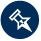 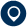 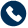 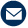 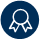 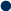 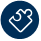 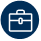 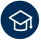 